			T.C.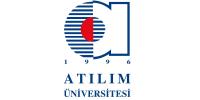 ATILIM ÜNİVERSİTESİSosyal Bilimler Enstitüsü MüdürlüğüTEZ JÜRİ ÜYELERİNE TEZ TESLİM TUTANAĞIÖğrencinin Adı-Soyadı: Tez Başlığı: Tez Jürisi:   Asil Üyeler:Adı- Soyadı					 Tarih 				İmza                    1-2-3-Yedek Üyeler:1-2-